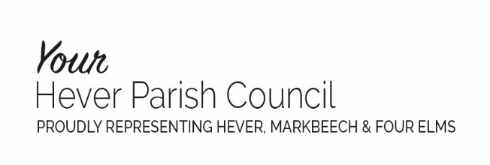 Planning Agenda 16.02.21Feb 16, 2021 07:00 PM LondonJoin Zoom Meetinghttps://zoom.us/j/96085825745?pwd=Rm0rTmUvemNaSXFxSkFyTGNWYS81dz09Meeting ID: 960 8582 5745					Passcode: 25924521/00168/HOUSEThe Lodge Uckfield Lane Hever TN8 7LJSingle storey rear extension. Glazed gable end overlooking the garden,vaulted pitched roof with roof lights. Update both existing dormer hanging tiles to white cladding.17th Feb 2021.SE/21/00250/DETAILHillside, Uckfield Lane, Hever KENT TN8 7LJProposal Details pursuant to condition 14 (Construction Management Plan) of 20/02266/FUL.21/00168/HOUSEThe Lodge Uckfield Lane Hever KENT TN8 7LJSingle storey rear extension. Glazed gable end overlooking the garden, vaulted pitched roof with roof lights. Update both existing dormer hanging tiles to white cladding.  17th Feb 2021.SE/21/00116/WTCAThe Old Farm, Cow Lane, Mark Beech TN8 5NXProposal Various works to trees.21/00125/FULPrettymans Paddocks Four Elms Road Edenbridge KENTConversion and change of use of existing stables into residential use.18th Feb 2021.SE/20/03324/HOUSE Mr R PhillipsPrettymans, Prettymans Lane, Edenbridge, TN8 6LUProposal Revised external cladding to new garage.21/00213/FULLand South East of The Bower Pond Cottage Hever Road Hever Conversion of existing building into a two bedroom residential dwelling, minor alterations to fenestration and internal layout. Associated landscaping works.SE/21/00250/DETAILHillside, Uckfield Lane, Hever TN8 7LJDetails pursuant to condition 14 (Construction Management Plan) of 20/02266/FUL.FOR INFORMATION21/00231/AGRNOTWhistlers Farm How Green Lane HeverThe proposed track will enable safe year round access to the land.The Council has received the above notification and is currently considering whether additional details of siting, design and external appearance are required for more detailed consideration.  Should prior approval be required and additional details submitted we will contact you again in due course.21/00196/AGRNOTLand South of Clinton Wood Clinton Lane Bough BeechThis application is for the construction of a general-purpose mixeduse agricultural building.  The Council has received the above notification and is currently considering whether additional details of siting, design and external appearance are required for moredetailed consideration.  Should prior approval be required and additional details submitted we will contactyou again in due course.Appeal reference APP/G2245/X/20/3258138 Land at the rear of Little Buckhurst Barn, Hever Lane, Hever, TN8 7ET Communication attached from HRA.21/00150/WTCARoughitts Uckfield Lane Hever KENT TN8 7LRRemove tree CA.We have received notice of intention to carry out the operation described above.This notice has been served in accordance with the provisions of Section 211 of the Town and Country Planning Act 1990, which requires that any person who proposes to cut down, lop or top a tree in a Conservation Area shall serve notice of his intention on the District Council and shall not carry out the work until a period of six weeks elapses from the date of the service of the notice.  As there is no statutory requirement to publicise a Section 211 notification, this letter is for information purposes only.Hever Parish Council Planning. See http://hever.org/what-powers-does-hever-parish-council-have-in-planning-applicationsYou can view and track the progress of applications by visiting:www.sevenoaks.gov.uk/online-applications.Planning Committee CouncillorsStephen Sadler, Chair (Fellow of the Royal Institution of Chartered Surveyors (RICS)), Rick Brookes – Smith, Angela Haydon, Duncan Leslie (member of the RICS).  Recently co – opted to the Parish Council, with an interest in planning; Cllrs. Nick Roberts & Philip Lindsay.Meetings bi monthly or with full meetingSee hever.org or contact the Clerk (clerk@hever.org) Hever Parish Council Planning record.